Publicado en  el 23/01/2017 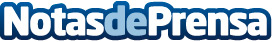 Neon Moon, la marca de lencería que evita usar tallas basadas en medidasDespués de numerosos debates acerca de las tallas que cada marca usa para sus prendas, la firma Neon Moon lanza su propuesta: etiquetar las prendas por 'tallas' renovadas y libres de prejuiciosDatos de contacto:Nota de prensa publicada en: https://www.notasdeprensa.es/neon-moon-la-marca-de-lenceria-que-evita-usar Categorias: Moda Sociedad http://www.notasdeprensa.es